%- - - - - - - - - - - - - - - - - - - - - - - - - - - - - - - - - - - - - - - - - - - - - - - - - - - - - - - - - - - - - - - - - - - - - - - - - - - - - RECIBO DE ENTREGA DO REQUERIMENTO PARA REMATRÍCULA EM COMPONENTE CURRICULAR(Válido somente com carimbo e assinatura do(a) servidor(a) que recebeu e autenticou os documentos)Nome do(a) solicitante:__________________________________________________________________________________Recebido em: ______/______/_________Assinatura e carimbo do servidor responsável pelo recebimento:_________________________________________________Resultado: http://continente.ifsc.edu.br – Ensino/Registro Acadêmico/Resultados de requerimentosEmail Registro Acadêmico: ra.cte@ifsc.edu.br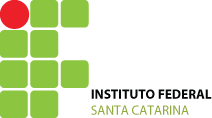 MINISTÉRIO DA EDUCAÇÃOINSTITUTO FEDERAL DE EDUCAÇÃO, CIÊNCIA E TECNOLOGIA DE SANTA CATARINAREGISTRO ACADÊMICOREQUERIMENTO PARA REMATRÍCULA EM COMPONENTE CURRICULARHORÁRIO DAS AULAS / LISTA DOS PROFESSORES:       http://www.continente.ifsc.  edu.br/ >> Horário das AulasPRÉ REQUISITOS E PROJETOS PEDAGÓGICOS:         http://www.continente.ifsc.edu.br/ em: Ensino >> Projetos Pedagógicos dos Cursos (PPC)ALUNO:                                                                                                                        TELEFONE:                                                         EMAIL:N. DE MATRÍCULA:                                             ANO DE INGRESSO:(      ) CURSO TÉCNICO EM: (      ) CURSO SUPERIOR DE TECNOLOGIA EM: (   )   TODOS OS COMPONENTES CURRICULARES DA FASE: COMPONENTE CURRICULARFASE_______________________________________                                                                      ________/______/__________          Assinatura do Aluno (a)                                                                                      Data_______________________________________                                                                      ________/______/__________          Assinatura do Aluno (a)                                                                                      Data_____________________________________                                                                      ________/______/__________          Assinatura do Coordenador (a)                                                                          Data_____________________________________                                                                      ________/______/__________          Assinatura do Coordenador (a)                                                                          Data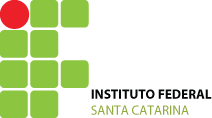 MINISTÉRIO DA EDUCAÇÃOSECRETARIA DE EDUCAÇÃO PROFISSIONAL E TECNOLÓGICAINSTITUTO FEDERAL DE EDUCAÇÃO, CIÊNCIA E TECNOLOGIA DE SANTA CATARINACAMPUS FLORIANÓPOLIS – CONTINENTE  / REGISTRO ACADÊMICO